Российская Федерация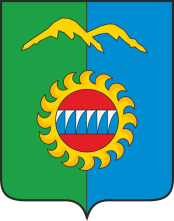 Администрация города ДивногорскаКрасноярского края П О С Т А Н О В Л Е Н И Е06.04.2021      		             г. Дивногорск	   	                              № 63 пО внесении изменений в постановление администрации города Дивногорска от 30.09.2015 № 146п «Об утверждении муниципальной программы «Содействие развитию местного самоуправления» (в ред. пост. от 24.06.2016 № 96п, от 28.10.2016 № 199п, от 07.12.2016  № 244п, от 27.06.2017 № 119п, от 01.09.2017 № 159п, от 29.09.2017 № 176п, от 29.11.2017 № 210п, от 18.06.2018 № 110п, от 03.09.2018 № 158п, от 28.01.2019 № 15п, от 17.07.2019 № 85п, от 30.09.2019 № 172п, от 25.10.2019 № 196п, от 29.11.2019 № 211п, от 28.01.2020 № 07п, от 18.03.2020 № 32п, от 08.04.2020 № 45п, от 28.08.2020 № 122п, от 22.09.2020 № 147п, от 30.11.2020 № 202п, от 22.01.2021 № 17п, 16.03.2021 № 49п)	В соответствии с постановлением Правительства Красноярского края от 30.09.2013 № 505-п «Об утверждении государственной программы Красноярского края «Развитие инвестиционной деятельности, малого и среднего предпринимательства», руководствуясь ст. 43 Устава города Дивногорска,ПОСТАНОВЛЯЮ:1. В приложение к постановлению администрации города Дивногорска от 30.09.2015 № 146п «Об утверждении муниципальной программы «Содействие развитию местного самоуправления» (в ред. пост. от 24.06.2016 № 96п, от 28.10.2016 № 199п, от 07.12.2016  № 244п, от 27.06.2017 № 119п, от 01.09.2017 № 159п, от 29.09.2017 № 176п, от 29.11.2017 № 210п, от 18.06.2018 № 110п, от 03.09.2018 № 158п, от 28.01.2019 № 15п, от 17.07.2019 № 85п, от 30.09.2019 № 172п, от 25.10.2019 № 196п, от 29.11.2019 № 211п, от 18.03.2020 № 32п, от 08.04.2020 № 45п, от 28.08.2020 № 122п, от 22.09.2020 № 147п, от 30.11.2020 № 202п, от 22.01.2021 № 17п, от 16.03.2021 № 49п) внести следующие изменения:	1.1.  в разделе 8 муниципальной программы:	слова «за счет привлеченных» заменить словами «за счет собственных средств и (или) привлеченных»;	слова «федеральными и региональными институтами развития и» заменить словами «организациями, образующими инфраструктуру»;	1.2. в разделе 2.3. приложения 4 к муниципальной программе:слова «за счет привлеченных» заменить словами «за счет собственных средств и (или) привлеченных»;слова «за счет привлечения» заменить словами «за счет внесения собственных средств и (или) привлечения»;	слова «федеральными и региональными институтами развития и» заменить словами «организациями, образующими инфраструктуру»;1.3. в приложении 2 к подпрограмме 2 муниципальной программы:слова «за счет привлеченных» заменить словами «за счет собственных средств и (или) привлеченных»;слова «федеральными и региональными институтами развития и» заменить словами «организациями, образующими инфраструктуру».	2. Настоящее постановление подлежит опубликованию в средствах массовой информации, размещению на официальном сайте администрации города в информационно-телекоммуникационной сети «Интернет». 3. Настоящее постановление вступает в силу со дня его опубликования.4. Контроль за исполнением настоящего постановления оставляю за собой.Глава города                                                                                        С.И. Егоров